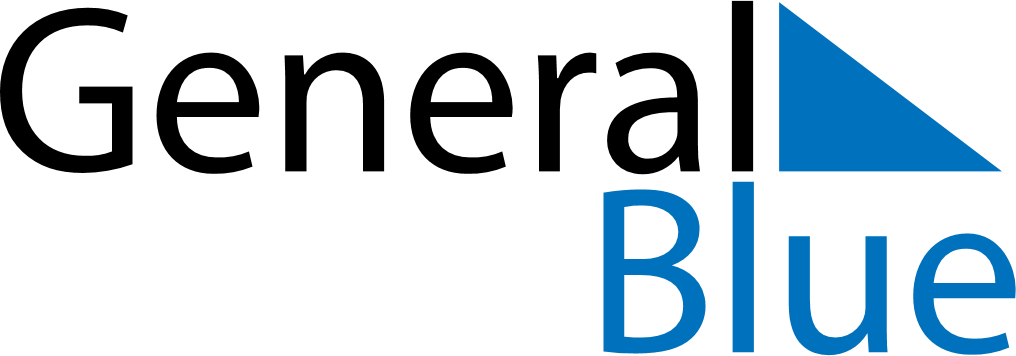 June 2024June 2024June 2024June 2024June 2024June 2024June 2024Xa Tan Thanh, Lam GJong Province, VietnamXa Tan Thanh, Lam GJong Province, VietnamXa Tan Thanh, Lam GJong Province, VietnamXa Tan Thanh, Lam GJong Province, VietnamXa Tan Thanh, Lam GJong Province, VietnamXa Tan Thanh, Lam GJong Province, VietnamXa Tan Thanh, Lam GJong Province, VietnamSundayMondayMondayTuesdayWednesdayThursdayFridaySaturday1Sunrise: 5:22 AMSunset: 6:08 PMDaylight: 12 hours and 46 minutes.23345678Sunrise: 5:22 AMSunset: 6:08 PMDaylight: 12 hours and 46 minutes.Sunrise: 5:22 AMSunset: 6:09 PMDaylight: 12 hours and 46 minutes.Sunrise: 5:22 AMSunset: 6:09 PMDaylight: 12 hours and 46 minutes.Sunrise: 5:22 AMSunset: 6:09 PMDaylight: 12 hours and 46 minutes.Sunrise: 5:22 AMSunset: 6:09 PMDaylight: 12 hours and 47 minutes.Sunrise: 5:22 AMSunset: 6:10 PMDaylight: 12 hours and 47 minutes.Sunrise: 5:22 AMSunset: 6:10 PMDaylight: 12 hours and 47 minutes.Sunrise: 5:22 AMSunset: 6:10 PMDaylight: 12 hours and 47 minutes.910101112131415Sunrise: 5:23 AMSunset: 6:10 PMDaylight: 12 hours and 47 minutes.Sunrise: 5:23 AMSunset: 6:11 PMDaylight: 12 hours and 48 minutes.Sunrise: 5:23 AMSunset: 6:11 PMDaylight: 12 hours and 48 minutes.Sunrise: 5:23 AMSunset: 6:11 PMDaylight: 12 hours and 48 minutes.Sunrise: 5:23 AMSunset: 6:11 PMDaylight: 12 hours and 48 minutes.Sunrise: 5:23 AMSunset: 6:12 PMDaylight: 12 hours and 48 minutes.Sunrise: 5:23 AMSunset: 6:12 PMDaylight: 12 hours and 48 minutes.Sunrise: 5:23 AMSunset: 6:12 PMDaylight: 12 hours and 48 minutes.1617171819202122Sunrise: 5:24 AMSunset: 6:12 PMDaylight: 12 hours and 48 minutes.Sunrise: 5:24 AMSunset: 6:13 PMDaylight: 12 hours and 48 minutes.Sunrise: 5:24 AMSunset: 6:13 PMDaylight: 12 hours and 48 minutes.Sunrise: 5:24 AMSunset: 6:13 PMDaylight: 12 hours and 48 minutes.Sunrise: 5:24 AMSunset: 6:13 PMDaylight: 12 hours and 48 minutes.Sunrise: 5:24 AMSunset: 6:13 PMDaylight: 12 hours and 48 minutes.Sunrise: 5:25 AMSunset: 6:13 PMDaylight: 12 hours and 48 minutes.Sunrise: 5:25 AMSunset: 6:14 PMDaylight: 12 hours and 48 minutes.2324242526272829Sunrise: 5:25 AMSunset: 6:14 PMDaylight: 12 hours and 48 minutes.Sunrise: 5:25 AMSunset: 6:14 PMDaylight: 12 hours and 48 minutes.Sunrise: 5:25 AMSunset: 6:14 PMDaylight: 12 hours and 48 minutes.Sunrise: 5:26 AMSunset: 6:14 PMDaylight: 12 hours and 48 minutes.Sunrise: 5:26 AMSunset: 6:14 PMDaylight: 12 hours and 48 minutes.Sunrise: 5:26 AMSunset: 6:15 PMDaylight: 12 hours and 48 minutes.Sunrise: 5:26 AMSunset: 6:15 PMDaylight: 12 hours and 48 minutes.Sunrise: 5:27 AMSunset: 6:15 PMDaylight: 12 hours and 48 minutes.30Sunrise: 5:27 AMSunset: 6:15 PMDaylight: 12 hours and 48 minutes.